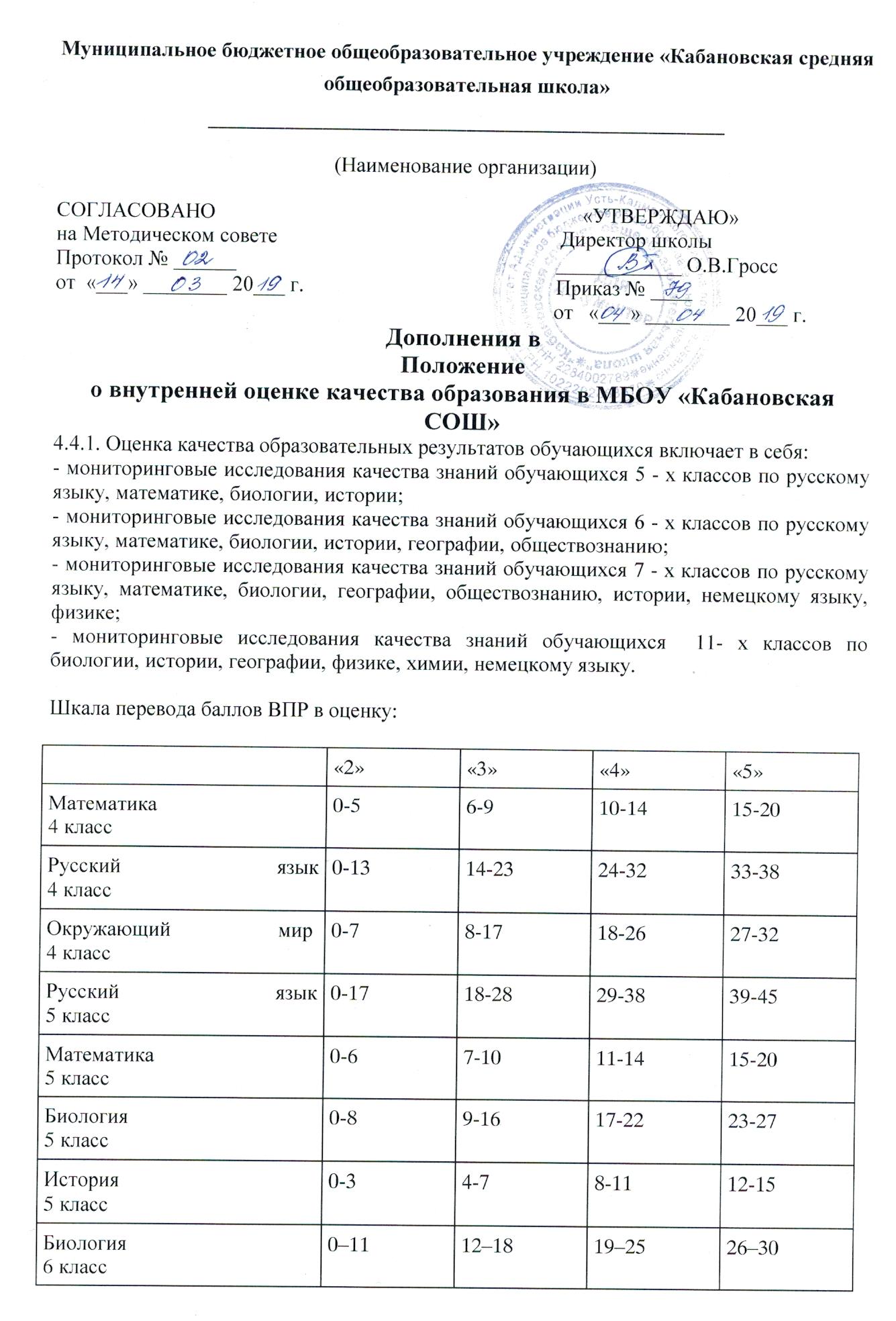 География
6 класс0–910–2122–3031–37История
6 класс0–56–1011–1516–20Математика
6 класс0–56–910–1314–16Обществознание
6 класс0–89–1415–1920–23Русский язык
6 класс0–2425–3435–4445–51Биология
7 класс0–1213–2021–2829–35Немецкий язык7 класс0–1213–2021–2627–30География 
7 класс0 – 1011 – 2526 – 3233 – 37История 
7 класс0–67–1213–1819–25Математика 
7 класс0–67–1112–1516–19Обществознание 
7 класс0–910–1516–2021–23Русский язык 
7 класс0–2122–3132–4142–47Физика
7 класс0–89–1314–1920–23Биология
11 класс0–1011–1718–2425–32Ин.яз. П+У части
11 класс0–1011–1718–2425–32Ин.яз. П часть
11 класс0–67–1213–1718–22Физика 
11 класс0-910-1516-2122-27География 
11 класс0–67–1213–1718–22Химия
11 класс0–1011–1920–2728–33История 
11 класс0–67–1213–1718–21